Be United Communities of FaithBridgewater United   West Side United   New West Pine United  Caledonia Pastoral Charge   St. Andrews-St. Marks UnitedNovember 5th, 2023   23rd after Pentecost   Remembrance SundayMinister: Reverend Neil McEwen   Music Ministry Director: Barbara PateWest Side United Church Student Minister: Donna KellyAudio Visual Technician: Randy Rafuse   Sound Engineer: Evan RafuseThe asterisk (*) indicates the congregation may stand, as they are able. The print in BOLD is where the congregation participates.PreludeSpecial Music: You Gave Me Love performed by Gary Ramey and Mike HatcherSpecial Music: Softly and Tenderly performed by Gary Ramey and Mike HatcherWelcome and Announcements*Chorus: B-UnitedLighting of the Christ and Inclusivity CandlesInvitation To Worship:Unless we love each other as God loves us,we serve only in part.Unless we seek justice for everyone,we welcome only in part.Unless we praise God with our whole being,we worship only in part.Come let us worship God with body, mind and spirit.
Chorus: Closer Opening Prayer: (unison)Great healer, lover of our souls, giver of sacred presence: bless this sacred time set apart for worship and praise. May this space be different from the places we left to come here. May this space be a glimpse of your kin-dom and a foretaste of your grace. Amen.Your Generosity Matters: Lest We ForgetOffering our ThanksOffertory Response: # 537 VU – Your Work, O God, Needs Many HandsPrayer of Dedication: (unison)Loving God, we give thanks for life. We give thanks for the faithful who have served in your name and shared their gifts with us and taught us through their actions how to love you and all of your creation. We give thanks for the opportunity to share our gifts and be a blessing to others through our ministry. Amen.
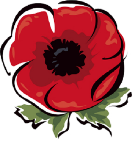 A Time of RemembranceCommunities of Faith are encouraged on the Sunday before Remembrance Day to include a time of commemoration within worship. Today we remember.Time with ChildrenStory: A Poppy Is To Remember written by Heather Patterson and Ron LightburnPrayer with The Lord’s PrayerReading: For the Fallen written by Laurence Binyon (1914)Minute of SilenceSpecial Music: In Flanders Field written by Lt. Col Dr. John McCrea				  performed by Barbara Pate and Reverend Neil McEwenGospel Scripture Reading: Matthew 23:1-12Holy Wisdom. Holy Word. Thanks be to God.Hymn: # 595 VU – We Are Pilgrims (The Servant Song)MessageReflective MeditationSpecial Music: Lead Me Home performed by Gary Ramey and Mike HatcherSpecial Music: Hallelujah performed by Gary Ramey and Mike HatcherPrayers of the Community*Hymn: # 278 VU – In the Quiet Curve of EveningExtinguishing The CandlesCommissioning And BenedictionPostlude CCLI No., 11287624, 20371363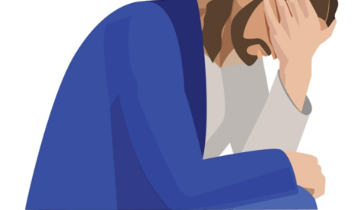 The church bulletins are given to the glory of God, and in loving memory of Ralph Zinck, Fred and Florence Zinck and Leaman and Olive Zwicker, a gift of Corrine, Charlotte, Diane and families.The November church website is given to the glory of God, and in loving memory of Clifford and Lorna Blades, gift of daughter, Diane Patten.The Church Community of Be United Ministries would like to thank and honour all who have served or continue to serve this country, from our congregation and beyond, for our freedom.#APlaceWhereEveryoneBelongs#ChooseLove 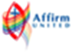 87 Hillcrest Street, Bridgewater, NS, B4V 1T2Church Office Phone: (902) 543-4833  Minister’s and Pastoral Care Private Church Phone: (902) 543-6854  Reverend Neil McEwen   westsideunitedchurch@gmail.com   (902) 523-5687Barbara Pate   music@bridgewaterunited.ca   (902) 830-0708 Church Office E-mail:  info@bridgewaterunited.ca   Website:  www.bridgewaterunited.caChurch Office Hours ~ Tuesday to Friday ~ 10:00am – 12:30pmBe sure to like and share our Facebook and YouTube page!Our Church is a Nut-Free and Scent-Free Church40 Days of Engagement on Anti-RacismWe offer this opportunity to learn and grow in our understanding and faithful response to racism in our church, community and circles of living. An in-person discussion is held at Bridgewater United on Tuesdays at 1:00pm and a ZOOM discussion session is held on Wednesdays at 10:30am. Come join the conversation!Ways and Means Ministry Grocery Card FundraiserThe Ways and Means Ministry of Bridgewater United Grocery Card Fundraiser will be held on November 12th. Cash or cheques are welcomed, (cheques made payable to Bridgewater United Church,) with both Sobeys and Loblaws/Superstore grocery cards available. Gift Cards of $50, $100 and $200 denominations. Submit cash or cheque together with the order form, no later then Sunday, November 12th. Forms can be found in the Narthex. Post-dated cheques up until November 30th accepted. Bridgewater United Church Women Christmas BazaarThe UCW Christmas Bazaar will be held on Saturday, November 18th from 10:00am-1:00pm in the C.E. Centre (Gym) at Bridgewater United. Bazaar tables include Baking (Christmas and other baking); Trinkets and Treasures (No White Elephant items please); Jams, Jellies and Pickles; Plants and Flower Arrangements and Craft and Knitting. Donations for these tables will be greatly appreciated by your UCW and can be brought to the church on Friday, November 17th from 1:00pm-4:00pm and 6:00pm-8:00pm. Come prepared to do some Christmas shopping. Faith Formation SundayThe Faith Formation Committee supports many wonderful aspects of our Church Community, whether it is our Sunday School, B-United Youth Group, Send a Kid to Camp, Student Care Letters, Angel Tree, Blessing Bags for Souls Harbour, Bible Study and so much more. Faith Formation Sunday is held on Children’s Sunday, November 19th. It is an opportunity to lift the needs and celebrate the gifts of all ages in our own communities and around the world. There will be an envelope on your congregational seats in support of these programs. Please consider donating to this Outreach that supports groups under our umbrella and beyond. Thank you so much.14th Annual Un-Baked Homemade Pie SaleUnder the guidance of Yvonne Hirtle, Bridgewater United is having their 14th Annual Un-Baked Homemade Pie Sale on Saturday, November 25th with Un-Baked Apple ($12) and Un-Baked Mincemeat Pie ($14) to choose from. Orders for pies are made through the Church Office ONLY at (902) 543-4833 no later then Friday, November 17th at 12:00pm. Only 21 more pies to be made, so it will be first come, first served! All profits to benefit the Local Fund of Bridgewater United Church. Thank you. West Side United Christmas Craft MarketJoin West Side United; 2702 Highway 331, Pentz on Saturday, November 25th from 8:30am – 3:00pm for their Christmas Craft Market. A variety of vendors offering Crafts, Gift Ideas, Food and Baked Goods and more. Silent Auction and Canteen. Door Prize Draw. Come and find those special Christmas gifts for your loved ones. Make Time To RememberOn November 11th, make intentional time at 11:00am, to reflect and honour those that have fought and those that continue to fight for our freedoms. The following events are happening in our area: Veterans Memorial Park, Bridgewater at 10:45am; Mahone Bay Cenotaph, Mahone Bay at 10:40am; United Church and Legion Branch 102, Trunk 10, New Germany at 10:45am; New Germany Legion Branch 102, New Germany at 10:45am and Chester Cenotaph, Chester at 10:30am. We will remember.Living out our Faith with an Attitude of GratitudeJourney through this Season of Thanksgiving, and reflect on the privileges of your freedoms. How can you ensure others in our communities, country and around the world can enjoy the rights and freedoms of your life? What can you do to help?Bridgewater United Church Worship VolunteersB-United requires volunteers from time to time. Please find a sign-up sheet in the Narthex, and consider offering your time where you feel the Spirit is calling you. B-United Supports our Local Food BankMonetary donations and donations of non-perishable food items are always appreciated throughout the month. For November, there is a request for Canned Milk, Instant Rice, Instant Coffee, Apple Juice and Canned Chicken. Thank you.Humanitarian Crisis in the Middle EastUCC Mission and Service partners are currently responding to those who are impacted by the conflict in West Bank and East Jerusalem. They are working with their partners ACT Alliance and Department of Service to Palestinian Refugees (DSPR). As a member of the Canadian Foodgrains Bank, they are also working with the Humanitarian Coalition to provide tangible support for the people of the Middle East. Pray for peace with justice for the people of Palestine and Israel. Monetary donations can be given and will be directed to the UCC Mission and Service Fund.Worship and Life of Bridgewater United Church SurveyThe Profile Committee would like a better understanding of the worship life of our Church Community. Your honest and constructive feedback will help the Profile Committee to present the best worship opportunities for our congregation. A survey was emailed and, in the Narthex, there are a limited number of hard copies of the survey for those who do not have email. All surveys, both electronic and hard copied, must be returned by Sunday, November 12th, to be included in the results. Thanks.Attention KnittersUCW are collecting mittens that you have been busily knitting for the Schools Plus programs in Lunenburg and Queens Counties. They will be accepted by any UCW member or for pick up you may call Diane Patten at (902) 543-4330. Thanks.Minute for Mindfulness“Let us touch the dying, the poor, the lonely and the unwanted according to the graces we have received and let us not be ashamed or slow to do the humble work.” ~Mother Teresa“For where your treasure is, there your heart will be also.”~ Matthew 6:21Prayerfully decide what you will give each year to your Church and divide that amount by twelve. Contributions help our Church’s Ministry, with a dependable flow of contributions, to increase our overall financial stability. Church envelopes allow your Church Givings to be tallied into a year-end income tax receipt. Your regular givings supports the local ministry of our congregation. With a Church Envelope you can designate where you would like your givings to be distributed. Local Expenses Designation helps with the overall daily upkeep of the building, such as electricity, heating costs, insurance, as well as personnel expenses. Mission and Service Designation is forwarded to The United Church of Canada to be deposited to their Mission and Service Fund which is used for many wonderful Outreach aspects that The United Church of Canada is a part of such as helping people overcome poverty, train new ministers and Mission and Service Gifts support vibrant and vital ministries for the healing of the world. Building Fund Designation helps with repairs/upgrades that need to be undertaken by B-United, to make sure our building is safe for all that use it. Food Bank Designation helps The Bridgewater Inter-Church Food Bank, which provides help to those who are in need. We encourage our members to bring in non-perishable food bank items to be placed in Brother Lawrence’s Wheelbarrow in the Narthex throughout the month or you can place a monetary donation in the Offering Plate. This can be specified on your Church Envelope.PAR is a monthly pre-authorized bank withdrawal by Bridgewater United Church directly, that can be increased or decreased five business days before the end of the month. PAR is not only convenient, but it ensures regular monthly givings to help your Church’s Ministry even when you are away. Sunday School Local Designation helps with obtaining supplies for weekly curriculum, snack items, yearly curriculum lessons and events the youth will be taking part in and much more. It provides for the daily upkeep of Sunday School.Sunday School Mission and Service Designation is forwarded to The United Church of Canada to be deposited to their Mission and Service Fund which is used for many wonderful Outreach aspects of The United Church of Canada.e-Transfers are now accepted by Bridgewater United Church. Add info@bridgewaterunited.ca as a payee, and you can submit your donation that way.Any questions, please do not hesitate to contact Tracy Rafuse, Envelope Steward, at (902) 543-4833 or by email at info@bridgewaterunited.ca. Thank you.We are now given an opportunity to be a blessing to others. Through our PAR commitments, through our money, and through our time and talents, we now return to God, so that we might be a part of God’s Love and God’s Mission.B-United PAR Authorization Form (Pre-Authorized Remittance)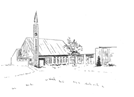 B-United PAR AuthorizationDonor Name(s): _________________________________________________Address: _____________________________________________________________________________________________________________________Phone: ________________________________________________________Email: ________________________________________________________Envelope #: ______________     Monthly Gift Amount: _________________My Monthly Gift of $ ________ will be designated to benefit monthly:(Please specify amounts designated to which Church Fund)Local: $____  Mission and Service: $____  Building $____ Food Bank: $____I/we authorize, Bridgewater United Church, to debit my/our bank account on one of the following dates, 1st, 20th, or Month-End of every month, starting on  ________________, 20___. I/we may change the amount of my/our contribution five days before month-end, by contacting the Envelope Steward with this adjustment. I/we have certain recourse rights if any debit does not comply with this agreement. I/we waive my right to receive pre-notification of the amount of pre-authorized remittance (PAR) and agree that I do not require advance notice of the amount of PAR before the debit is processed monthly. I/we acknowledge that I/we have read and understood all the provisions contained in the terms and conditions of the pre-authorized payment authorization and that I/we have received a copy.Please attach a VOID cheque.Signed: __________________________________   Dated: ________________Signed: __________________________________   Dated: ________________